ОАО «Российский инвестиционный фонд информационно-коммуникационных технологий» создано в 2006г. в соответствии с постановлением Правительства Российской Федерации от 09.08.2006 № 476. Единственным акционером является Российская Федерация в лице Министерства связи и массовых коммуникаций. Фокусом фонда является решение задач инновационного развития отраслей промышленности через внедрение отечественной ИКТ-продукции, в том числе на внутреннем рынке индустриально-специфичного ПО и аппаратно-программных комплексов с высокой добавленной стоимостью программной части. Направление работы фонда: «Развитие при поддержке Минкомсвязи России российских проектов в области информационных технологий на стадии роста, направленных на решение государственных задач инновационного развития и импортозамещения, в основном ориентированных на крупные предприятия критически важных отраслей (в т.ч. ТЭК, машиностроение, здравоохранение, строительство, образование, транспорт) и преимущественно связанных с разработкой индустриально-специфичного ПО».Отличительные особенности и преимущества фонда:Проекты В2В сегмента, инвестиции на раунде А, внедрение в крупных компанияхРешение актуальных государственных задач  Независимая площадка для создания отраслевых решений Профильная экспертиза Минкомсвязи и Минпромторга, уменьшение административных барьеровАктивная вовлеченность фонда в проекты, «smart money»: превращение стартапа в бизнесОпыт успешного администрирования научных коллективовМетрика эффективности – максимизация возврата на инвестированный капитал	Совет директоров фонда включает в себя представителей Минкомсвязи, Минпромторга, Росимущества, частных венчурных фондов, фонда Сколково.  Объем инвестиционных резервов фонда – 1.2 млрд. руб., инвестиции в один проект 50-150 млн.рублей, есть требование о наличии соинвестора, вкладывающего в проект собственные денежные средства в объеме не меньше объема инвестиций Фонда.Таким образом, для каждого инвестиционного проекта необходим один или несколько соинвесторов, которые суммарно внесут более 50 процентов суммарного объема требующихся на раунде инвестиций в форме денежных средств.Безвозмездные гранты не могут быть учтены как соинвестиция.В качестве соинвесторов фонд в первую очередь рассматривает предпринимателей – текущих собственников бизнеса, в который планируются инвестиции со стороны фонда. Фонд также открыт для взаимодействия с частными венчурными фондами, бизнес-ангелами и государственными институтами развития.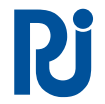 